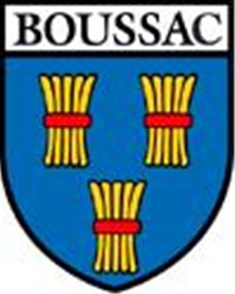 SAMEDI 2 SEPTEMBRECOURSE UFOLEP		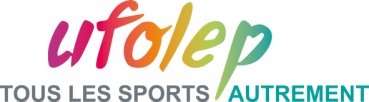 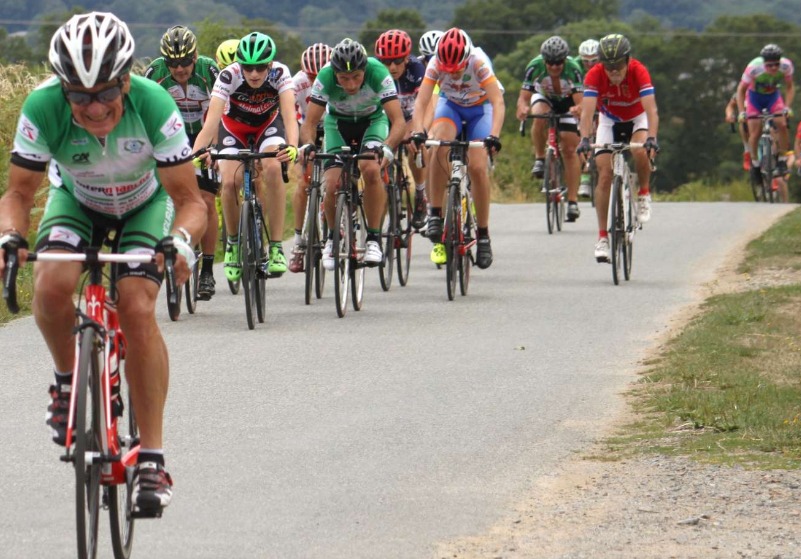 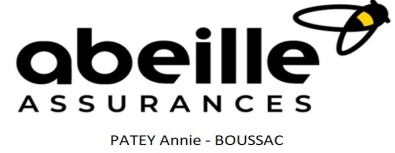 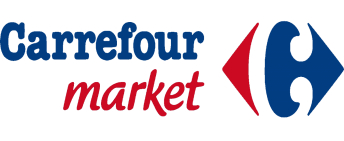 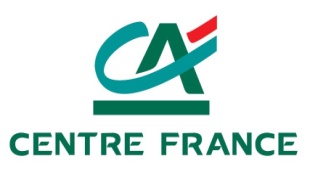 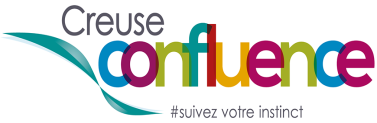 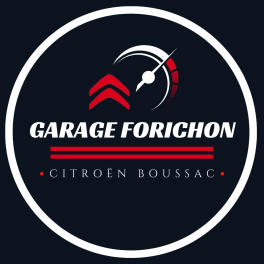 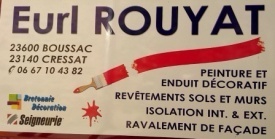 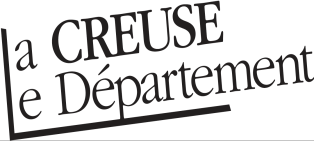 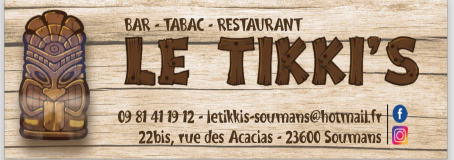 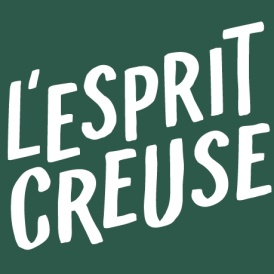 